У  К  Р А  Ї  Н  А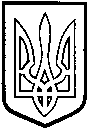 ТОМАШПІЛЬСЬКА РАЙОННА РАДАВ І Н Н И Ц Ь К О Ї  О Б Л А С Т ІРІШЕННЯ №345від 26 квітня 2013 року					              21 сесія 6 скликанняПро організацію літнього відпочинку дітей шкільного віку в районіВідповідно до пункту 13 частини 1 статті 44 Закону України «Про місцеве самоврядування в Україні», частини 2 статті 14, частини 2 статті 15 Закону України «Про оздоровлення та відпочинок дітей», з метою повноцінного оздоровлення дітей у літній період, враховуючи клопотання Томашпільської районної державної адміністрації від 24.04.2013 року №01-01-06/1474, за погодженням з постійною комісією районної ради з питань освіти, культури, спорту, туризму, духовного відродження, роботи з молоддю, районна рада ВИРІШИЛА:1.Делегувати відділу освіти Томашпільської районної державної адміністрації повноваження щодо створення, реорганізації та ліквідації пришкільних таборів організованого відпочинку дітей з денним перебуванням учнів, в тому числі затвердження їх положень (статутів), призначення і звільнення директорів пришкільних таборів та інших питань пов’язаних із забезпеченням їх діяльності.2. Контроль за виконанням даного рішення покласти на постійну комісію районної ради з питань освіти, культури, спорту, туризму, духовного відродження, роботи з молоддю (Подкопаєва Н.Д.).Голова районної ради				А.Олійник